Domarlista för fotbollen 2023Domare			Mobilnummer	DömerYosyas Haile Mengis		076-788 19 41	5, 7 och 9-mannaHassan Hussein		076-908 00 04	5, 7 och 9-mannaNataniel Isambola		073-703 39 85	5, 7 och 9-mannaNovali Bro		072-222 20 37	5 och 7-mannaThea Lundström		070-793 77 47	5 och 7-mannaAkemi Ferreyra		076-778 23 02	5 och 7-mannaTindra Lundström		073-268 90 20	5 och 7-mannaLilas Mohamad		076-190 20 40	5 och 7-mannaJoel Mäkitalo		072-736 15 10	5 och 7-mannaBadhaso Shamsi		072-021 09 38	5 och 7-mannaMuhammad Kababa		076-752 95 54	5 och 7-mannaTim Stenberg		072-209 23 44	5 och 7-mannaDomarersättning9-manna, ersättning 360:-/match 7-manna, ersättning 215:-/match 5-manna, ersättning 145:-/match3-manna, ersättning 70:-/matchDe domare som vi anlitar till matcherna ska ha gått domarutbildning. Alla på domarlistan har blivit godkända vid årets domarutbildning i 5 och 7-manna.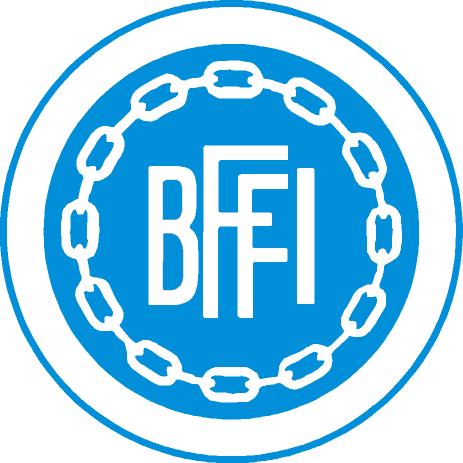 